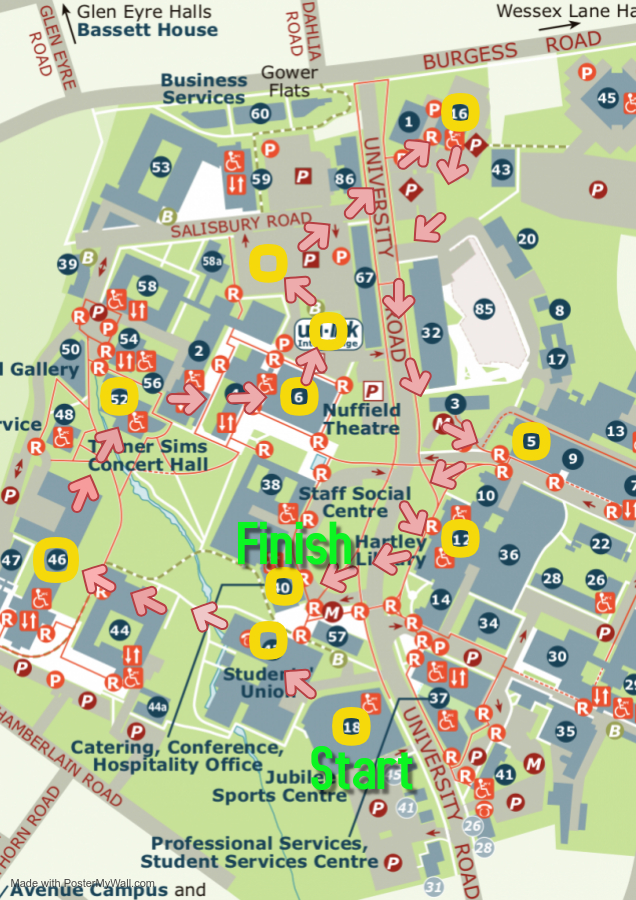 Assessment Guidance Risk AssessmentRisk AssessmentRisk AssessmentRisk AssessmentRisk AssessmentRisk Assessment for the activity ofRAGopoly- a location based treasure hunt at highfield campus. RAGopoly- a location based treasure hunt at highfield campus. Date12/10/2021Club / Society / GroupSouthampton RAGAssessor (Name,  Role and position to qualify sign off of document e.g. Coach)Hayley ShepherdHayley ShepherdCommittee member (name and role)Zoe Chapple (president)Signed offThis risk assessment must be read in conjunction with the club or society’s COVID-19 Risk Assessment on their SUSU page. Should any information in this risk assessment conflict with the measures listed in the COVID risk assessment, then the COVID risk assessment takes precedence over this document.PART A This risk assessment must be read in conjunction with the club or society’s COVID-19 Risk Assessment on their SUSU page. Should any information in this risk assessment conflict with the measures listed in the COVID risk assessment, then the COVID risk assessment takes precedence over this document.PART A This risk assessment must be read in conjunction with the club or society’s COVID-19 Risk Assessment on their SUSU page. Should any information in this risk assessment conflict with the measures listed in the COVID risk assessment, then the COVID risk assessment takes precedence over this document.PART A This risk assessment must be read in conjunction with the club or society’s COVID-19 Risk Assessment on their SUSU page. Should any information in this risk assessment conflict with the measures listed in the COVID risk assessment, then the COVID risk assessment takes precedence over this document.PART A This risk assessment must be read in conjunction with the club or society’s COVID-19 Risk Assessment on their SUSU page. Should any information in this risk assessment conflict with the measures listed in the COVID risk assessment, then the COVID risk assessment takes precedence over this document.PART A This risk assessment must be read in conjunction with the club or society’s COVID-19 Risk Assessment on their SUSU page. Should any information in this risk assessment conflict with the measures listed in the COVID risk assessment, then the COVID risk assessment takes precedence over this document.PART A This risk assessment must be read in conjunction with the club or society’s COVID-19 Risk Assessment on their SUSU page. Should any information in this risk assessment conflict with the measures listed in the COVID risk assessment, then the COVID risk assessment takes precedence over this document.PART A This risk assessment must be read in conjunction with the club or society’s COVID-19 Risk Assessment on their SUSU page. Should any information in this risk assessment conflict with the measures listed in the COVID risk assessment, then the COVID risk assessment takes precedence over this document.PART A This risk assessment must be read in conjunction with the club or society’s COVID-19 Risk Assessment on their SUSU page. Should any information in this risk assessment conflict with the measures listed in the COVID risk assessment, then the COVID risk assessment takes precedence over this document.PART A This risk assessment must be read in conjunction with the club or society’s COVID-19 Risk Assessment on their SUSU page. Should any information in this risk assessment conflict with the measures listed in the COVID risk assessment, then the COVID risk assessment takes precedence over this document.PART A This risk assessment must be read in conjunction with the club or society’s COVID-19 Risk Assessment on their SUSU page. Should any information in this risk assessment conflict with the measures listed in the COVID risk assessment, then the COVID risk assessment takes precedence over this document.PART A (1) Risk identification(1) Risk identification(1) Risk identification(2) Risk assessment(2) Risk assessment(2) Risk assessment(2) Risk assessment(3) Risk management(3) Risk management(3) Risk management(3) Risk managementHazardPotential ConsequencesWho might be harmed(user; those nearby; those in the vicinity; members of the public)InherentInherentInherentResidualResidualResidualFurther controls (use the risk hierarchy)HazardPotential ConsequencesWho might be harmed(user; those nearby; those in the vicinity; members of the public)LikelihoodImpactScoreControl measures (use the risk hierarchy)LikelihoodImpactScoreFurther controls (use the risk hierarchy)Social Distancing/ gathering causing COVD-19 spread Catching COVID-19Participants, those in the vicinity, members of the public5525Maximum group sizes of 6 so as to follow Government Covid guidelines and reduce the risk of spread with larger groups.Groups will start their RAGopoly experince with half an hour slots inbetween to avoid multiple groups gathering in one locationParticipants will not need to enter inside buildings at any point during this event.  Due to the nature of COVID, the likelihood and impact will remain high, however, necessary precautionary measure have been put in place.236Encourage students to partake in the saliva testing program Students getting lost Anxiety or fear Participants313Participants will be in a group chat with a committee member, who will be accessible to contact at all times during their experience and on hand to provide guidance so as to not allow participants to panic in getting lost. The event will be taking place on campus so students will be able to ask others on campus, should they feel lost. 111Event taking place only on highfield campus- can ask security or other committee members for directions if needed. Slips, trips and falls Physical injuries including bruising, fractures, broken bones. Participants 236The RAGopoly map of campus buildings to find follow a circular map so participants will not have a need to be going backwards and forwards which may have increased the risk of falling accidents.Students will be at a standstill in their groups when messaging their committee member to receive the clues and take photos of buildings so as to avoid trip incidents with mobile phones. Participants will be on University campus pathways.212Adverse Weather- excessive cold, heat, wet weatherInjuryIllnessSlippingBurnsParticipants428Check weather reports prior to eventWarn those attending to prepare by wearing appropriate clothing & footwear- bring spare clothing In the case of hot weather advice participants to bring/wear appropriate level sunscreen, hydrate 326If adverse weather is too extreme to be controlled, the event can ultimately be changed to a different dateCollecting donationsCovid-19 riskParticpants or 
Rag committee224Cashless donations only to be accepted- RAG card machines to be used.122SUSU cashless site Records of online donation pages to be recorded on RAG records by Hayley (activities coordinator) PART B – Action PlanPART B – Action PlanPART B – Action PlanPART B – Action PlanPART B – Action PlanPART B – Action PlanPART B – Action PlanRisk Assessment Action PlanRisk Assessment Action PlanRisk Assessment Action PlanRisk Assessment Action PlanRisk Assessment Action PlanRisk Assessment Action PlanRisk Assessment Action PlanPart no.Action to be taken, incl. CostBy whomTarget dateReview dateOutcome at review dateOutcome at review date1A group chat to be made with any participants at the beginning of the event.Oceani JayasekeraCarys Robbins 16/10/202116/10/20212Set up contactless donation’s methods.Hayley ShepherdOceani Jayasekera16/10/202116/10/2021Responsible manager’s signature: Zoe ChappleResponsible manager’s signature: Zoe ChappleResponsible manager’s signature: Zoe ChappleResponsible manager’s signature: Zoe ChappleResponsible manager’s signature: Oceani JayasekeraResponsible manager’s signature: Oceani JayasekeraResponsible manager’s signature: Oceani JayasekeraPrint name: Zoe ChapplePrint name: Zoe ChapplePrint name: Zoe ChappleDate:12/10/2021Print name: Oceani JayasekeraPrint name: Oceani JayasekeraDate 12/10/2021EliminateRemove the hazard wherever possible which negates the need for further controlsIf this is not possible then explain whySubstituteReplace the hazard with one less hazardousIf not possible then explain whyPhysical controlsExamples: enclosure, fume cupboard, glove boxLikely to still require admin controls as wellAdmin controlsExamples: training, supervision, signagePersonal protectionExamples: respirators, safety specs, glovesLast resort as it only protects the individualLIKELIHOOD5510152025LIKELIHOOD448121620LIKELIHOOD33691215LIKELIHOOD2246810LIKELIHOOD11234512345IMPACTIMPACTIMPACTIMPACTIMPACTImpactImpactHealth & Safety1Trivial - insignificantVery minor injuries e.g. slight bruising2MinorInjuries or illness e.g. small cut or abrasion which require basic first aid treatment even in self-administered.  3ModerateInjuries or illness e.g. strain or sprain requiring first aid or medical support.  4Major Injuries or illness e.g. broken bone requiring medical support >24 hours and time off work >4 weeks.5Severe – extremely significantFatality or multiple serious injuries or illness requiring hospital admission or significant time off work.  LikelihoodLikelihood1Rare e.g. 1 in 100,000 chance or higher2Unlikely e.g. 1 in 10,000 chance or higher3Possible e.g. 1 in 1,000 chance or higher4Likely e.g. 1 in 100 chance or higher5Very Likely e.g. 1 in 10 chance or higher